Noch mehr leckere Flammkuchen mit regionalem Touch zum NachbackenNeuauflage des Flammkuchen-Kochbuchs von Jimmy Hublet und Julie Mertens enthält mehr Rezepte für herzhafte und süße Flammkuchen sowie Empfehlungen für Pfälzer Weine(J. & J. Hublet-Mertens, „Flammkuchen: 54 herzhafte & süße Rezepte“, 120 Seiten, 
14,90 Euro, ISBN 978-3-00-056976-0 – erhältlich ab 7.8.2018)Pirmasens, 7. August 2017. Eine bebilderte Rezeptsammlung für experimentierfreudige Liebhaber des Flammkuchens und die, die es werden möchten: Nachdem die erste Auflage bis auf einzelne Exemplare ausverkauft ist, legen Jimmy Hublet und Julie Mertens mit „Flammkuchen: 54 herzhafte & süße Rezepte“ jetzt die zweite, erweiterte Ausgabe ihres Kochbuchs vor. Zusätzlich zu neuen Rezepten von Eigenkompositionen der beiden Autoren finden sich darin auch Empfehlungen für Pfälzer Weine. Sie unterstreichen die Geschmacksnuancen der liebevoll zusammengestellten, (fast) unendlichen Vielfalt an Flammkuchen-Leckereien, die sich zuhause ganz einfach „nachkochen“ lassen. Nötig sind dafür nur ein dünner, knuspriger Boden mit einer kleinen Schicht Crème Fraîche oder Schmand und einer Handvoll frischer Beilagen al gusto. Die Besonderheit der jetzt erweiterten Ausgabe „Flammkuchen: 54 herzhafte & süße Rezepte“ liegt erneut in der Verwendung frischer Zutaten, die eng verbunden mit der traditionellen Küche der Region sind, in der das Rezeptbuch entstanden ist. Hier finden sich herzhafte und süße Klassiker ebenso wie überraschende Kombinationen und ausgefallenere Rezeptideen, etwa mit Austern und Foie gras aus Frankreich oder Blutwurst und Saumagen aus der Pfalz. Alle wurden im geselligen Kreis von Freunden und Familie getestet und für lecker befunden.Das Autoren-Duo hat auch bei der neuen Auflage die Texte, Fotos und das Layout selbst erstellt und vermarktet das jetzt 120 Seiten zählende Hardcover-Rezeptbuch wieder in Eigenregie. Erhältlich ist es zum Preis von 14,90 Euro derzeit in Pirmasens in der „KunstGenuss-Lounge“, in der Buchhandlung Thalia (beide: Hauptstraße 8), in den örtlichen WASGAU Frischemärkten sowie in „Ramster‘s Holzbackofen-Shop“ (Zeppelinstraße 140).20170807_hubBegleitendes Bildmaterial: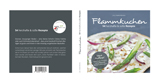 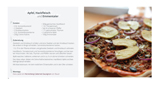 Cover von J. & J. Hublet-Mertens: „Flammkuchen. 			Auszug aus J. & J. Hublet-Mertens: „Flammkuchen.54 herzhafte & süße Rezepte”, ISBN 978-3-00-056976-0		54 herzhafte & süße Rezepte”, ISBN 978-3-00-056976-0[ Download unter http://ars-pr.de/presse/20170807_hub ]Weitere InformationenJimmy HubletWaldstraße 7D-66978 MerzalbenTelefon: +49(0)176/21050806buch@hubji.comPresse-Ansprechpartnerars publicandi GmbH		Telefon: +49(0)6331/5543-13Martina Overmann		Telefax: +49(0)6331/5543-43Schulstraße 28			http://www.ars-pr.deD-66976 Rodalben		MOvermann@ars-pr.de